Домашнее задание для 2 ДОП, от 24.02./25.02.23.10.03./11.03. - контрольная работа.17.03./18.03.23 - устная контрольная работа. Новая тема: "Интервал тритон".Есть два вида тритонов:Ув4 (4 ст, 3 тона);ум 5 (5 ст, 3 тона). Постройте два тритона от звуков "соль", "ля", "си" вверх. Образец построения от звука "до" смотрите ниже: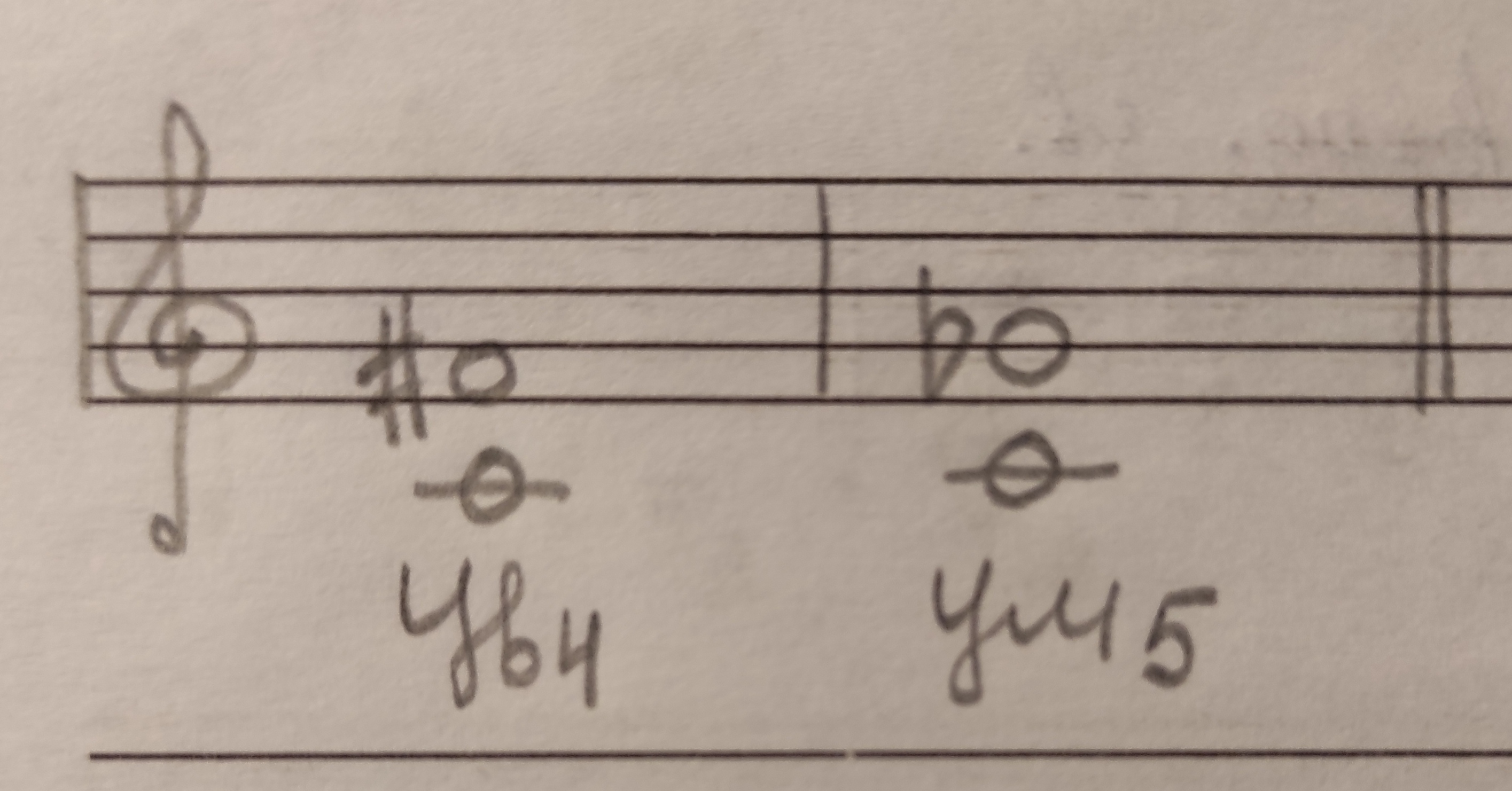 Попевка на м7. 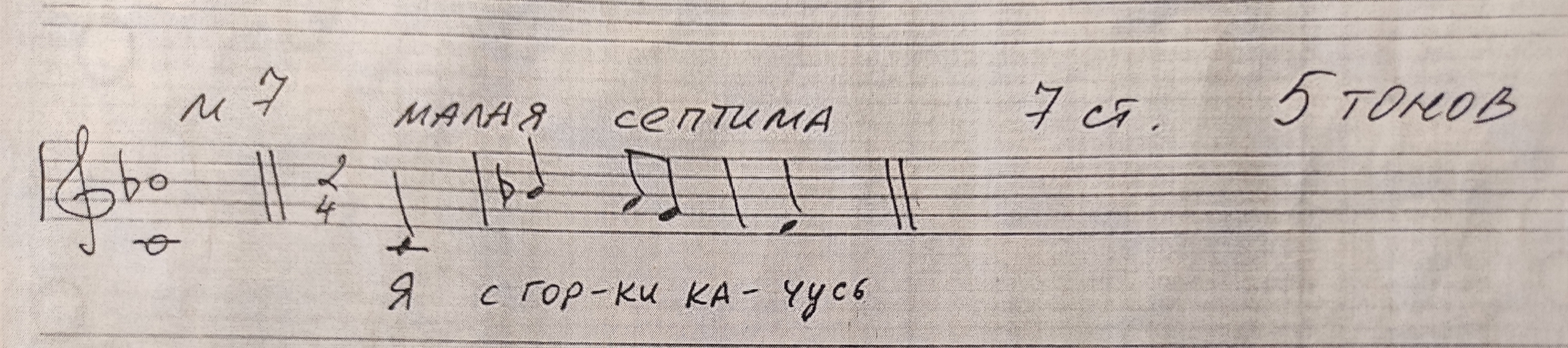 играть и петь со словами;играть и петь нотами. Таблица интервалов. Распечатайте себе таблицу интервалов и выучите строение каждого интервала наизусть. Пришлю отдельным документом. 